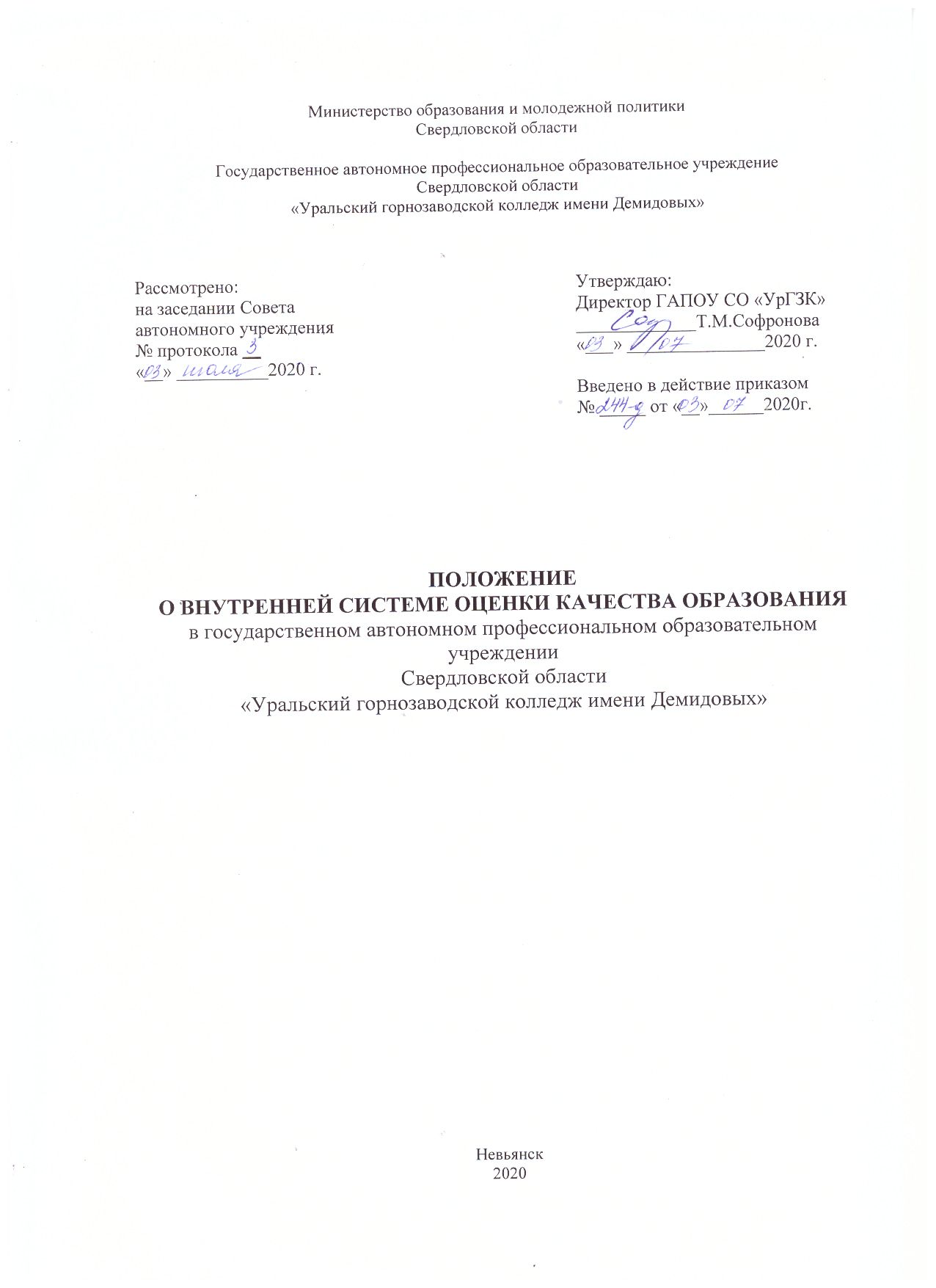 1 Общие положенияСистема внутренней системы оценки качества образования в государственном автономном профессиональном образовательном учреждении Свердловской области «Уральский горнозаводской колледж имени Демидовых» является составной частью системы оценки качества образования и служит информационным обеспечением образовательной деятельности государственного автономного профессионального образовательного учреждения Свердловской области «Уральский горнозаводской колледж имени Демидовых» (далее - колледж).Настоящее Положение о системе оценки качества образования в государственном автономном профессиональном образовательном учреждении Свердловской области «Уральский горнозаводской колледж имени Демидовых» (далее - Положение) предназначено для введения единых подходов к организации процесса мониторинга качества образования, реализуемого в колледже.Настоящее положение разработано в соответствии сФедеральным законом от 29.12.2012 № 273-ФЗ «Об образовании в Российской Федерации»;Приказом Минобрнауки России от 17.05.2012 № 413 «Об утверждении федерального государственного образовательного стандарта среднего общего образования»;Приказом Минобрнауки России от 14.06.2013 № 462 «Об утверждении Порядка проведения самообследования образовательной организацией»;Приказом Минобрнауки России от 10.12.2013 № 1324 «Об утверждении показателей деятельности образовательной организации, подлежащей самообследованию»;Уставом ГАПОУ СО «УрГЗК»;Локальными нормативными актами: Положение об организации и проведении самообследования в ГАПОУ СО «УрГЗК», Положение о мониторинге качества образования в ГАПОУ СО «УрГЗК», Порядок проведения ГИА по образовательным программам среднего профессионального образования в ГАПОУ СО «УрГЗК», Положение по организации текущего контроля знаний и промежуточной аттестации обучающихся ГАПОУ СО «УрГЗК».Качество образования - это соответствие образования (как результата, как процесса, как социальной системы) многообразным потребностям, интересам личности, общества, государства.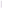 Положение о внутренней системе оценки качества образования (далее – ВСОКО) определяет цели, задачи, принципы внутренней системы оценки качества образования в образовательной организации, ее организационную и функциональную структуру, реализацию (содержание процедур контроля и экспертной оценки качества образования). ВСОКО представляет собой совокупность организационных структур, норм и правил, диагностических и оценочных процедур, обеспечивающих на единой основе оценку качества образовательных результатов, качество реализации образовательного процесса, качество условий, обеспечивающих образовательную деятельность с учетом запросов основных участников образовательных отношений.Положение распространяется на деятельность всех педагогических работников образовательной организации, осуществляющих профессиональную деятельность в соответствии с трудовыми договорами, в том числе на педагогических работников, работающих по совместительству.Содержание внутренней оценки качества образования должно соответствовать требованиям ФГОС СПО, отражая процесс формирования профессиональных и общих компетенций по профессии (специальности).В настоящем Положении используются следующие термины и сокращения:качество образования – комплексная характеристика образовательной деятельности и подготовки обучающегося, выражающая степень их соответствия федеральным государственным образовательным стандартам, федеральным государственным требованиям и (или) потребностям физического или юридического лица, в интересах которого осуществляется образовательная деятельность, в том числе степень достижения планируемых результатов образовательной программы;оценка в системе образования – комплексное аналитическое отслеживание процессов, определяющих количественно-качественные изменения качества образования, результатом которого является установление степени соответствия измеряемых образовательных результатов и условий их достижения общепризнанной, зафиксированной в нормативных документах и локальных актах системе государственно-общественных требований к качеству образования, а также личностным ожиданиям обучающихся;внутренняя система оценки качества образования – система сбора, обработки данных по внутренним показателям и индикаторам, хранения и предоставления информации о качестве образования при проведении процедур оценки образовательной деятельности колледжа, в том числе в рамках лицензирования, государственной аккредитации, государственного контроля и надзора;экспертиза – всестороннее изучение и анализ состояния образовательного процесса, условий и результатов образовательной деятельности;измерение – метод регистрации состояния качества образования, а также оценка уровня образовательных достижений с помощью контрольно- измерительных материалов (контрольных работ, тестов, анкет и др.), которые имеют стандартизированную форму и содержание которых соответствует реализуемым образовательным программам;критерий – признак, на основании которого производится оценка и который конкретизируется в показателях и индикаторах – совокупности характеристик, позволяющих отразить уровень достижения критерия;ГИА – государственная итоговая аттестация;Основные цели, задачи, функции и принципы ВСОКОЦели ВСОКО:формирование единой системы оценки состояния образования, обеспечивающей определение факторов и своевременное выявление изменений, влияющих на качество образования в образовательной организации;получение объективной информации о функционировании и развитии системы образования в образовательной организации, тенденциях его изменения и причинах, влияющих на его уровень;предоставление всем участникам образовательных отношений и общественности достоверной информации о качестве образования;принятие обоснованных и своевременных управленческих решений по совершенствованию образования и повышение уровня информированности потребителей образовательных услуг при принятии таких решений;прогнозирование развития образовательной системы колледжа.Задачи ВСОКО:формирование единого понимания критериев оценки качества образования и подходов к его измерению;формирование системы аналитических критериев и показателей, позволяющей эффективно реализовывать основные цели оценки качества образования;формирование ресурсной базы и обеспечение функционирования школьной образовательной статистики и мониторинга качества образования;осуществление самообследования состояния развития и эффективности деятельности образовательной организации;определение степени соответствия условий организации и осуществления образовательной деятельности государственным требованиям;определение степени соответствия образовательных программ нормативным требованиям и запросам основных потребителей образовательных услуг;обеспечение доступности качественного образования;оценка уровня индивидуальных образовательных достижений обучающихся;определение в рамках мониторинговых исследований степени соответствия качества образования федеральным государственным стандартам;выявление факторов, влияющих на качество образования;содействие повышению квалификации преподавателей и мастеров производственного обучения, принимающих участие в процедурах оценки качества образования; определение направлений повышения квалификации педагогических работников по вопросам, касающимся требований к аттестации педагогов, индивидуальным достижениям обучающихся;определение рейтинга педагогов и участие в решении о стимулирующей надбавке к заработной плате за высокое качество обучения и воспитания;расширение общественного участия в управлении образованием в образовательной организации.В основу ВСОКО положены следующие принципы:объективности, достоверности, полноты и системности информации о качестве образования;реалистичности требований, норм и показателей качества образования, их социальной и личностной значимости, учета индивидуальных особенностей развития отдельных обучающихся при оценке результатов их обучения и воспитания;открытости, прозрачности процедур оценки качества образования; преемственности в образовательной политике, интеграции в общероссийскую систему оценки качества образования;инструментальности и технологичности используемых показателей (с учетом существующих возможностей сбора данных, методик измерений, анализа и интерпретации данных, подготовленности потребителей к их восприятию);минимизации системы показателей с учетом потребностей разных уровней управления;взаимного дополнения оценочных процедур, установления между ними взаимосвязей и взаимозависимости;качества и надежности средств оценки образовательных достижений;доступности информации о состоянии и качестве образования для различных групп потребителей;рефлексивности, реализуемой через включение педагогов в самоанализ и самооценку деятельности с опорой на объективные критерии и показатели; повышения потенциала внутренней оценки, самооценки, самоанализа каждого педагога;оптимальности использования источников первичных данных для определения показателей качества и эффективности образования (с учетом возможности их многократного использования);соблюдения морально-этических норм при проведении процедур оценки качества образования в образовательной организации.Основные функции ВСОКО:обеспечение введения ФГОС и удовлетворение потребности в получении качественного образования со стороны всех участников образовательных отношений;аналитическое сопровождение управления качеством обучения и воспитания обучающихся;экспертиза, диагностика, оценка и прогноз основных тенденций развития образовательной организации;информационное обеспечение управленческих решений по проблемам повышения качества образования;обеспечение внешних пользователей (представителей исполнительной и законодательной власти, работодателей, представителей общественных организаций и СМИ, родителей, широкой общественности) информацией о развитии образовательной организации, разработка соответствующей системы информирования внешних пользователей.Объектом ВСОКО является образовательная деятельность в  колледже.Предметом ВСОКО являются: качество организации образовательной деятельности, качество освоения образовательных программ, качество   методического   обеспечения    реализации    образовательных программ, качество кадрового обеспечения, качество воспитательной деятельности, качество материально-финансового обеспечения.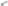 ВСОКО осуществляется руководящими и педагогическими работниками колледжа в соответствии с нормативно-правовыми документами, программой развития, планами работы ГАПОУ СО «УрГЗК» и настоящим Положением.Требования настоящего Положения являются едиными и обязательными в деятельности колледжа.Организационная структура ВСОКООрганизационная структура, занимающаяся внутренней оценкой, экспертизой качества образования и интерпретацией полученных результатов, включает в себя администрацию образовательной организации, педагогический совет, методический совет, цикловые комиссии, временные  структуры.Администрация образовательной организации:формирует, утверждает приказом директора образовательной организации и контролирует исполнение блока локальных актов, регулирующих функционирование ВСОКО образовательной организации, и приложений к ним;разрабатывает мероприятия и готовит предложения, направленные на совершенствование системы ВСОКО образовательной организации, участвует в этих мероприятиях;обеспечивает на основе образовательной программы проведение в образовательной организации контрольно-оценочных процедур, мониторинговых, социологических и статистических исследований по вопросам качества образования;организует систему мониторинга качества образования в образовательной организации, осуществляет сбор, обработку, хранение и предоставление информации о состоянии и динамике развития; анализирует результаты оценки качества образования на уровне образовательной организации;организует изучение информационных запросов основных пользователей системы оценки качества образования;обеспечивает условия для подготовки работников образовательной организации и общественных экспертов к осуществлению контрольно- оценочных процедур;обеспечивает предоставление информации о качестве образования на районный и городской уровни системы оценки качества образования; формирует информационно-аналитические материалы по результатам оценки качества образования (анализ работы образовательной организации за учебный год, самообследование, публичный доклад и др.);принимает управленческие решения по развитию качества образования на основе анализа результатов, полученных в процессе реализации ВСОКО.Методический совет образовательной организации и предметно-цикловые комиссии:участвуют в разработке методик оценки качества образования, системы показателей, характеризующих состояние и динамику развития образовательной организации, критериев оценки результативности профессиональной деятельности педагогов образовательной организации;содействуют подготовке работников образовательной организации и общественных экспертов к осуществлению контрольно-оценочных процедур;проводят экспертизу организации, содержания и результатов аттестации обучающихся и формируют предложения по их совершенствованию;готовят предложения для администрации по выработке управленческих решений по результатам оценки качества образования на уровне образовательной организации.Педагогический совет образовательной организации:	содействует определению стратегических направлений развития системы образования в образовательной организации;	содействует реализации принципа общественного участия в управлении образованием в образовательной организации;принимает участие:в формировании информационных запросов основных пользователей системы оценки качества образования образовательной организации;в обсуждении системы показателей, характеризующих состояние и динамику развития системы образования;в экспертизе качества образовательных результатов, условий организации образовательной деятельности;в оценке качества и результативности труда работников образовательной организации, распределении выплат стимулирующего характера работникам и согласовании их распределения в порядке, установленном локальными актами образовательной организации;содействует организации работы по повышению квалификации педагогических работников, развитию их творческих инициатив;заслушивает информацию и отчеты педагогических работников, доклады представителей организаций и учреждений, взаимодействующих с образовательной организацией по вопросам образования и воспитания обучающихся, в т. ч. сообщения о проверке соблюдения санитарно- гигиенического режима в образовательной организации, об охране труда, здоровья и жизни обучающихся и другие вопросы образовательной деятельности образовательной организации.Реализация внутренней оценки качества образованияОрганизационной основой осуществления процедуры ВСОКО является программа, в которой определяются форма, направления, сроки и порядок проведения оценки, ответственные исполнители. Реализация ВСОКО предполагает последовательность следующих действий: сбор данных по показателям оценки;структурирование баз данных, обеспечивающих хранение и оперативное использование информации; обработка данных, полученных в ходе оценки; анализ и интерпретация данных, полученных в ходе оценки;подготовка документов по итогам анализа полученных данных;распространение результатов оценки.Основными требованиями к инструментарию ВСОКО являются валидность, надежность, удобство использования, доступность для различных уровней управления, стандартизированность и апробированность.Процедура измерения, используемая в рамках ВСОКО, направлена на установление качественных и количественных характеристик объекта.Основными инструментами, позволяющими дать качественную оценку системе образования, являются: анализ изменений характеристик во времени (динамический анализ) и сравнение одних характеристик с аналогичными в рамках образовательной системы (сопоставительный анализ).К методам осуществления оценочных процедур относятся:экспертное оценивание,тестирование, анкетирование, ранжирование, проведение оценочных процедур (промежуточная аттестация, государственная итоговая аттестация),статистическая обработка информации, интервьюирование, опросы и др.К основным показателям внутренней системы оценки качества образования в  ГАПОУ СО «УрГЗК» относятся:Качество образовательных результатов:уровень образовательных достижений обучающихся в части освоения учебных дисциплин, междисциплинарных курсов;уровень подготовки обучающихся по итогам государственной итоговой аттестации;уровень образованности обучающихся в аспекте освоения общих и  профессиональных компетенций;уровень мотивации обучающихся к учебной деятельности,динамика образовательных достижений обучающихся (участие в мероприятиях различного уровня),удовлетворенность родителей качеством образовательных результатов.Качество организации и осуществления образовательной деятельности:основные образовательные программы (соответствие требованиям ФГОС);библиотечно-информационное обеспечение;качество педагогических форм;удовлетворенность обучающихся и родителей уроками и условиями в образовательной организации.Качество условий, обеспечивающих образовательную деятельность:материально-техническое обеспечение;информационно-развивающая среда (включая средства ИКТ и учебно- методическое обеспечение);кадровое обеспечение (включая повышение квалификации, инновационную и научно-методическую деятельность педагогов);полнота и качество учебно-программного и учебно-методического обеспечения,уровень квалификации педагогических работников,транслирование педагогического опыта.Результаты самообследования.Периодичность, показатели, формы сбора и представления информации определяются на заседании методического совета колледжа.С учетом изменений, происходящих в образовании, возможны изменения в системе показателей мониторинга, совершенствованию методов и направлений исследований.Информационная база ВСОКОПроведение ВСОКО предполагает широкое использование современных информационных технологий на всех этапах: сбор, обработка, хранение, использование информации.Реализация ВСОКО предполагает организацию постоянного слежения и накопления данных на основе:отчетности, утвержденной нормативными актами федерального, регионального и локального уровней;материалов, полученных в процессе повышения квалификации и аттестации педагогических работников;результатов обследований, предусмотренных программой развития колледжа и годовым планом работы;результатов плановых специально организованных мониторинговых исследований;результатов промежуточной и государственной итоговой аттестации.Получаемая в процессе мониторинга информация должна отвечать следующим требованиям:объективность - должна отражать реальное состояние дел;точность - иметь минимальные погрешности измерений;полнота - источники должны быть оптимальными;достаточность-объем информации должен позволить принять обоснованное заключение;систематизированность -иметь четкую структуру сбора, пополнения, и хранения;оперативность - информация должна быть своевременной;доступность-информация должна быть представлена в форме, позволяющей реальные проблемы, требующие решения;открытость - каждый субъект мониторинга может увидеть свой результат.По результатам мониторинга качества образования готовятся аналитические материалы: справки, служебные записки и т.д., в формах, соответствующих и задачам конкретных исследований. Указанные материалы включают аналитическую информацию и предложения по вопросам, решение которых в компетенции администрации колледжа. Гласность и открытость результатов оценки качества образования осуществляются путем предоставления информации:основным потребителям результатов ВСОКО;	самообследование;	размещение аналитических материалов, результатов оценки качества образования на официальном сайте образовательной организации.Презентация результатов ВСОКО (оформление, делопроизводство):мониторинг ФГОС СПО;информационно-аналитическая справка «Мониторинг успешности обучения по итогам учебного периода»;информационно-аналитическая справка «Мониторинг успешности ГИА»;информационно-аналитическая справка «Мониторинг по итогам участия образовательной организации в конкурсах, олимпиадах, фестивалях, чемпионатах разного уровня»;информационно-аналитическая справка «Мониторинг деятельности педагогических работников по итогам учебного года».Управление ВСОКОВ состав лиц, осуществляющих ВСОКО, включаются: заместитель директора по учебно-методической работе, заместитель директора по учебно- производственной работе, заместитель директора по социально-педагогической работе, заведующие отделениями, методисты, председатели цикловых комиссий, преподаватели.Общее руководство ВСОКО осуществляется заместителем директора по учебно-методической работе, который разрабатывает концептуальные основы оценки, организует разработку нормативных и методических материалов, определяет объем и структуру информационных потоков и организует их, планирует и организует комплексные мониторинговые исследования, организует разработку методического обеспечения мониторинговых исследований, организует проведение анализа полученных результатов исследований, организует распространение информации о результатах мониторинга, координирует деятельность субъектов, занимающихся мониторинговыми исследованиями.Лица, осуществляющие ВСОКО, несут персональную ответственность за достоверность и объективность представляемой информации, обработку данных мониторинга, их анализ и использование, распространение результатов.Контроль за проведением ВСОКО осуществляет заместитель директора по учебно-методической работе.Иные положения Настоящее Положение вступает в силу с момента его утверждения. Положение принимается на Совете автономного учреждения и утверждается     директором.Порядок внесения изменений в Положение аналогичен порядку его принятия.Настоящее Положение действует до принятия нового Положения,  регулирующего однородные отношения.